«Россети» приступили к замене опор на линиях электропередачи, участвующих в электроснабжении тяговых подстанций Транссиба в ПриамурьеФилиал ПАО «Россети» – МЭС Востока заменит четыре опоры на трех линиях электропередачи, участвующих в электроснабжении тяговых подстанций в Амурской области. Это обеспечит надежность транзита электроэнергии и стабильность электроснабжения объектов Транссибирской магистрали на территории региона.В первом квартале на линии электропередачи 220 кВ «Белогорск/ тяга – Завитая с отпайкой на ПС Хвойная» энергетики взамен дефектной конструкции, выявленной в ходе плановых осмотров, установили новую железобетонную опору. В это время промерзший грунт позволяет проводить работы, используя специальную технику – гидромолот, экскаватор, а на высоте 26 м при монтаже и демонтаже провода – автогидроподъемник.Протяженность ЛЭП 220 кВ «Белогорск/ тяга – Завитая с отпайкой на ПС Хвойная» – 120 км. Кроме транзита электроэнергии тяговым подстанциям, она участвует в электроснабжении потребителей Завитинского и Октябрьского районов Амурской области с населением свыше 30 тыс. человек.Начальник службы эксплуатации и диагностики ЛЭП                                       П.А. ПобережныйПервый заместитель   Генерального директора –главный инженер                                                                                                     А.В. Куштапин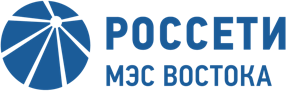 Филиал ПАО «Россети» –
Магистральные электрические сети ВостокаПРЕСС-РЕЛИЗ